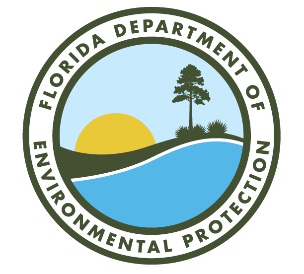 Permitting and Compliance Assistance Program       (PCAP)Kim Walker, Program AdministratorContact ListHazardous Waste SectionWaste Disposal, Chemical Disposal, Compliance & Enforcement, Manifests, Publications, Statutes, Pharmaceutical Waste, Shooting Ranges, Household Hazardous Waste, Battery, and Electronics RecyclingUsed Oil (Including Used Oil Filters, Transporters, and Liability Insurance)Hazardous Waste Transporters and Mercury-containing (Hg) Lamps and DevicesBiennial ReportingHazardous Waste RegistrationEPA ID, Notifications (non-cleanup)Temporary EPA ID, Emergency IDDistrict Offices					https://floridadep.gov/districtsHazardous Waste PermittingFacilities that Treat, Store, or Dispose of Hazardous Waste (TSD)Used Oil Processor PermitsMercury PermitsEmergency PermitsSolid Waste SectionSolid Waste Permits, LandfillsCoal Combustion Residuals (CCR)Animal DisposalGroundwater MonitoringLandfill Operating TrainingSales Tax ExemptionsDisaster Debris Management Sites (general questions)Debris Staging Area Authorizations (hurricane-generated debris)District Offices	https://floridadep.gov/districtsBeneficial Use of Solid Waste, Food DisposalWaste TiresGrease Waste Removal and DisposalSolid Waste RegistrationWaste Tire Collector, Yard Trash, and Organics RegistrationStorage Tank Facility Registration / Drycleaner RegistrationStorage Tank ComplianceStorage Tank Equipment Registration (Manufacturers and Vendors of Storage Tank System Equipment)Database and ReportsUST Operator TrainingEthanol / Biodiesel ProgramFinancial Assurance Working GroupHazardous Waste Financial ResponsibilitySolid Waste Financial AssurancePetroleum Storage Tanks Financial ResponsibilityWaste Reduction/Recycling Section75% Recycling Goal, Paper, Glass, Plastic, Metal Recycling, Composting and Organics, Florida Solid Waste Management Report, Product Stewardship (carpet, mattresses, packaging), Retail Bags and Packaging, Rule and Statutory Development and AnalysisKaren S. Moore, EA*	850-245-8864	Karen.S.Moore@FloridaDEP.govConstruction and Demolition Debris Annual Reporting and Recycling, Paper, Plastic and Metal Recycling, Recovered Materials Dealer Certification and Reporting, Recycling LoansSuzanne Boroff	850-245-8933	Suzanne.Boroff@FloridaDEP.govComposting, Organics Recycling, Yard Waste, and Land Clearing Debris RecyclingLauren O’Connor	850-245-8756	Lauren.OConnor@FloridaDEP.govRecycling Education, America Recycles Day, Recycling at Government Agencies, Recycling in Schools (colleges and universities), Recycling Recognition Program, Recycling Business Assistance Center, Recycling at BusinessesChristopher Perry	850-245-8759	Christopher.Perry@FloridaDEP.govFlorida Solid Waste Management Report, Annual Florida County Data Reports, and Recovered Materials Dealer CertificationJennifer Ciaravella	850-245-8706	Jennifer.Ciaravella@FloridaDEP.govBattery and Electronics RecyclingSee Hazardous Waste Section (above)DWM Rule CoordinatorKim Curran	850-245-8849	Kimberley.Curran@FloridaDEP.govOffice of General Counsel (OGC) – Program AttorneysAttorney for Solid Waste SectionIan B. Carnahan	850-245-2280	Ian.B.Carnahan@FloridaDEP.govKatie Slattery	850-245-2287	Katie.Slattery@FloridaDEP.gov Shoshana Silver	850-245-2937	Shoshana.Silver@FloridaDEP.gov Attorney for Hazardous Waste (RCRA) SectionDane Petersen	850-245-8316	Dane.Petersen@FloridaDEP.govAttorneys for Storage Tank Compliance SectionDane Petersen	850-245-8316	Dane.Petersen@FloridaDEP.govRebecca Robinette 	850-245-2278	Rebecca.Robinette@FloridaDEP.gov* EA – Environmental Administrator* EM – Environmental ManagerSarah Keith Valentine850-245-8782Sarah.K.Valentine@FloridaDEP.govJanet Ashwood850-245-8789Janet.Ashwood@FloridaDEP.govSusan Horlick850-245-8778Susan.Horlick@FloridaDEP.govNathalie Jaramillo850-245-8799Nathalie.Jaramillo@FloridaDEP.gov Tracey Austin850-245-8879Tracey.Austin@FlordiaDEP.govJeff Gregg, EM*850-245-8816Jeff.Gregg@FloridaDEP.govJanet Ashwood850-245-8789Janet.Ashwood@FloridaDEP.govSusan Horlick850-245-8778Susan.Horlick@FloridaDEP.govNathalie Jaramillo850-245-8799Nathalie.Jaramillo@FloridaDEP.govTracey Austin850-245-8879Tracey.Austin@FlordiaDEP.govTiffaney Noland850-245-8727Tiffaney.Noland@FloridaDEP.govMerlin Russell850-245-8796Merlin.Russell@FloridaDEP.govBradley Buselli850-245-8989Bradley.Buselli@FloridaDEP.govRobert Cook850-245-8771Robert.Cook@FloridaDEP.govLauren Coleman850-245-8765Lauren.Coleman@floridadep.govAndrew Smith850-245-8935Andrew.M.Smith@floridadep.govJeff Ray850-245-8913Jeff.A.Ray@FloridaDEP.govAndie Parker850-245-8766Andie.Parker@FloridaDEP.govMichell Smith, EA*850-245-8721Michell.M.Smith@FloridaDEP.govBradley Buselli850-245-8989850-245-8989Bradley.Buselli@FloridaDEP.govBradley.Buselli@FloridaDEP.govLauren ColemanLauren Coleman850-245-8765850-245-8765Lauren.Coleman@floridadep.govLauren.Coleman@floridadep.govAndrew Smith850-245-8935850-245-8935Andrew.M.Smith@floridadep.govAndrew.M.Smith@floridadep.govJeff Ray850-245-8913850-245-8913Jeff.A.Ray@FloridaDEP.govJeff.A.Ray@FloridaDEP.govLauren ColemanLauren Coleman850-245-8765850-245-8765Lauren.Coleman@floridadep.govLauren.Coleman@floridadep.govAndrew Smith850-245-8935850-245-8935Andrew.M.Smith@floridadep.govAndrew.M.Smith@floridadep.govJeff Ray850-245-8913850-245-8913Jeff.A.Ray@FloridaDEP.govJeff.A.Ray@FloridaDEP.govMerlin Russell850-245-8796Merlin.Russell@FloridaDEP.govLauren Coleman850-245-8765Lauren.Coleman@floridadep.govAndrew Smith850-245-8935Andrew.M.Smith@floridadep.govAndie Parker850-245-8766Andie.Parker@FloridaDEP.govMichell Smith, EA*850-245-8721Michell.M.Smith@FloridaDEP.govEl Kromhout, EA*850-245-8744Elizabeth.Kromhout@FloridaDEP.govPhil Ciaravella850-245-8742Philip.Ciaravella@FloridaDEP.govJoe Dertien850-245-8735Joe.Dertien@FloridaDEP.govJeremy Hart850-245-8961Jeremy.R.Hart@FloridaDEP.govFred Kocher850-245-8734Frederick.Kocher@FloridaDEP.govAlan Willett850-245-8845Alan.Willett@FloridaDEP.govEl Kromhout, EA*850-245-8744Elizabeth.Kromhout@FloridaDEP.govPhil Ciaravella850-245-8742Philip.Ciaravella@FloridaDEP.govPendingEl Kromhout, EA*850-245-8744Elizabeth.Kromhout@FloridaDEP.govEl Kromhout, EA*850-245-8744Elizabeth.Kromhout@FloridaDEP.govFred Kocher850-245-8734Frederick.Kocher@FloridaDEP.govChad Fetrow850-245-8785Chad.Fetrow@FloridaDEP.govPhil Ciaravella850-245-8742Philip.Ciaravella@FloridaDEP.govChad Fetrow850-245-8785Chad.Fetrow@FloridaDEP.govEl Kromhout, EA*850-245-8744Elizabeth.Kromhout@FloridaDEP.govJoe Dertien850-245-8735Joe.Dertien@FloridaDEP.govSamuel Greenberg850-245-8712Samuel.Greenberg@FloridaDEP.gov El Kromhout, EA*850-245-8744Elizabeth.Kromhout@FloridaDEP.govMelissa Walsh850-245-8960Melissa.Walsh@FloridaDEP.govClaudia Castro850-245-8842Claudia.O.Castro@FloridaDEP.gov Hope Thigpen850-245-8798Hope.Thigpen@FloridaDEP.govLauren O’Connor850-245-8756Lauren.OConnor@FloridaDEP.govMadhuri Madala850-245-8834Madhuri.Madala@FloridaDEP.govLaurence Min850-245-8840Laurence.Min@FloridaDEP.gov Cynthia Hudson850-245-8981Cynthia.Hudson@FloridaDEP.gov  Kimberly Morgan850-245-8896Kimberly.Morgan@FloridaDEP,gov Kathryn Nitsch850-245-8749Kathryn.Nitsch@FloridaDEP.gov Amanda Dorsett, EA*850-245-8931Amanda.Dorsett@FloridaDEP.govZach Barrett850-245-8769Zachary.Barrett@FloridaDEP.govMonique Thomsen850-245-8730Monique.Thomsen@FloridaDEP.gov Lance G. Jones850-245-8824Lance.G.Jones@FloridaDEP.govZach Barrett850-245-8769Zachary.Barrett@FloridaDEP.govZach Barrett850-245-8769Zachary.Barrett@FloridaDEP.govLance G. Jones850-245-8824Lance.G.Jones@FloridaDEP.govAmanda Dorsett, EA*850-245-8931Amanda.Dorsett@FloridaDEP.govZach Barrett850-245-8769Zachary.Barrett@FloridaDEP.govAmanda Dorsett, EA*850-245-8931Amanda.Dorsett@FloridaDEP.govLance G. Jones850-245-8824Lance.G.Jones@FloridaDEP.govEdgar Echevarria850-245-8793Edgar.Echevarria@FloridaDEP.govSusan Eldredge850-245-8740Susan.Eldredge@FloridaDEP.govChantay Jerger850-245-8888Chantay.Jerger@FloridaDEP.gov Susan Eldredge850-245-8740Susan.Eldredge@FloridaDEP.govEdgar Echevarria850-245-8793Edgar.Echevarria@FloridaDEP.govChantay Jerger850-245-8888Chantay.Jerger@FloridaDEP.gov 